Auswertung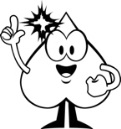 StandortbestimmungSchnelles Addieren bis 1.000Klasse _____                                                                             			                      	Datum______________Name1. Zerlegung der 1.0002. Ergänzen zur 1.0003. Einfache Aufgaben4. Vorwärts zählen in Schritten5. Verdopplungsaufgaben Kommentar/Förderhinweise: